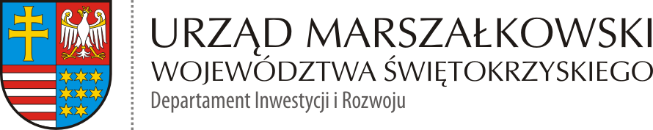 IR-I.272.6.2023	Kielce, 11.09.2023 r.Informacja o wyborze najkorzystniejszej ofertyDotyczy: postępowania, którego przedmiotem jest realizacja usługi kompleksowej organizacji posiedzenia dla członków Rady ds. Rozwoju Województwa Świętokrzyskiego.Urząd Marszałkowski Województwa Świętokrzyskiego informuje o wyniku postępowania, którego przedmiotem jest realizacja usługi kompleksowej organizacji posiedzenia dla członków Rady ds. Rozwoju Województwa Świętokrzyskiego.Po ustaleniu, że wartość zamówienia nie przekracza 130 000,00 zł ogłoszenie o postępowaniu ogłoszono w dniu 25.08.2023 r. na stronie Biuletynu Informacji Publicznej Urzędu Marszałkowskiego Województwa Świętokrzyskiego w Kielcach w zakładce zamówienia publiczne/zapytania ofertowe. W dniu 29.08.2023 r. –  z przyczyn niezależnych od Zamawiającego -  zamieszczono Zmiany treści zapytania ofertowego, formularza ofertowego i wzoru umowy, 
w związku z koniecznością zmiany sali konferencyjnej, na której organizowane będzie wydarzenie. W odpowiedzi na ogłoszenie, do Zamawiającego, do dnia wyznaczonego jako termin na przesłanie ofert tj. do 08.09.2023 r., drogą elektroniczną na adres strategia2030@sejmik.kielce.pl, wpłynęły 3 oferty:Agencja City Sp. z o.o., ul. Inflancka 8, 00-189 Warszawa. MULTI Paweł Kaczmarczyk, Os. Ogrody 28, 27-400 Ostrowiec Świętokrzyski.Bufet Studencki „Ambrozja”, ul. Uniwersytecka 15, 25-406 Kielce.Ocena punktowa ofert umieszczona została w tabeli załączonej do niniejszej informacji.W postępowaniu wybrano ofertę firmy: Bufet Studencki „Ambrozja” ul. Uniwersytecka 15, 
25-406 Kielce, która złożyła w postępowaniu najkorzystniejszą ofertę, niepodlegającą odrzuceniu. Wybranemu Wykonawcy udzielono zamówienia zgodnie z instrukcją pn. „Zasady udzielania zamówień publicznych w Urzędzie Marszałkowskim Województwa Świętokrzyskiego w Kielcach 
i regulamin pracy komisji przetargowej” stanowiącej Załącznik Nr 1 do Uchwały Nr 3346/21 Zarządu Województwa Świętokrzyskiego z dnia 3 lutego 2021 r. (z późn. zm.).W imieniu Zamawiającego:Tomasz JanuszZ-ca DyrektoraDepartamentu Inwestycji i RozwojuZałącznik do Informacji z wyboru najkorzystniejszej ofertyL.p.Nazwa i adres wykonawcyKryterium:cena - 100 pkt.Kryterium:cena - 100 pkt.L.p.Nazwa i adres wykonawcyCena bruttoLiczba punktów1.Agencja City Sp. z o.o.ul. Inflancka 8, 00-189 Warszawa 49 200,0026,72 pkt2.MULTI Paweł Kaczmarczyk, Os. Ogrody 28, 27-400 Ostrowiec Świętokrzyski.14 256,0092,21 pkt3.Bufet Studencki „Ambrozja”ul. Uniwersytecka 15, 25-406 Kielce13 145,00100 pkt